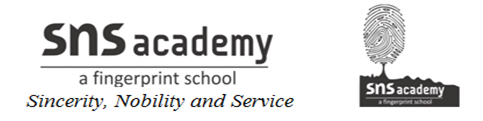 Addition of PolynomialsTop of FormAddition of polynomials can be solved in two methods.(i) By arranging the like terms together and then add.For example:1. Add: 5x + 3y, 4x – 4y + z and -3x + 5y + 2zFirst we need to write in the addition form.Thus, the required addition= (5x + 3y) + (4x – 4y + z) + (-3x + 5y + 2z)= 5x + 3y + 4x – 4y + z - 3x + 5y + 2zNow we need to arrange all the like terms and then all the like terms are added.= 5x + 4x - 3x + 3y – 4y + 5y + z + 2z= 6x + 4y + 3z2. Add: 3a2 + ab – b2, -a2 + 2ab + 3b2 and 3a2 – 10ab + 4b2

First we need to write in the addition form.
Thus, the required addition

= (3a2 + ab – b2) + (-a2 + 2ab + 3b2) + (3a2 – 10ab + 4b2)

= 3a2 + ab – b2 - a2 + 2ab + 3b2 + 3a2 – 10ab + 4b2
Here, we need to arrange the like terms and then add

= 3a2 - a2 + 3a2 + ab + 2ab – 10ab – b2 + 3b2 + 4b2

= 5a2 – 7ab + 6b2